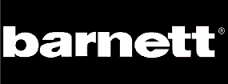 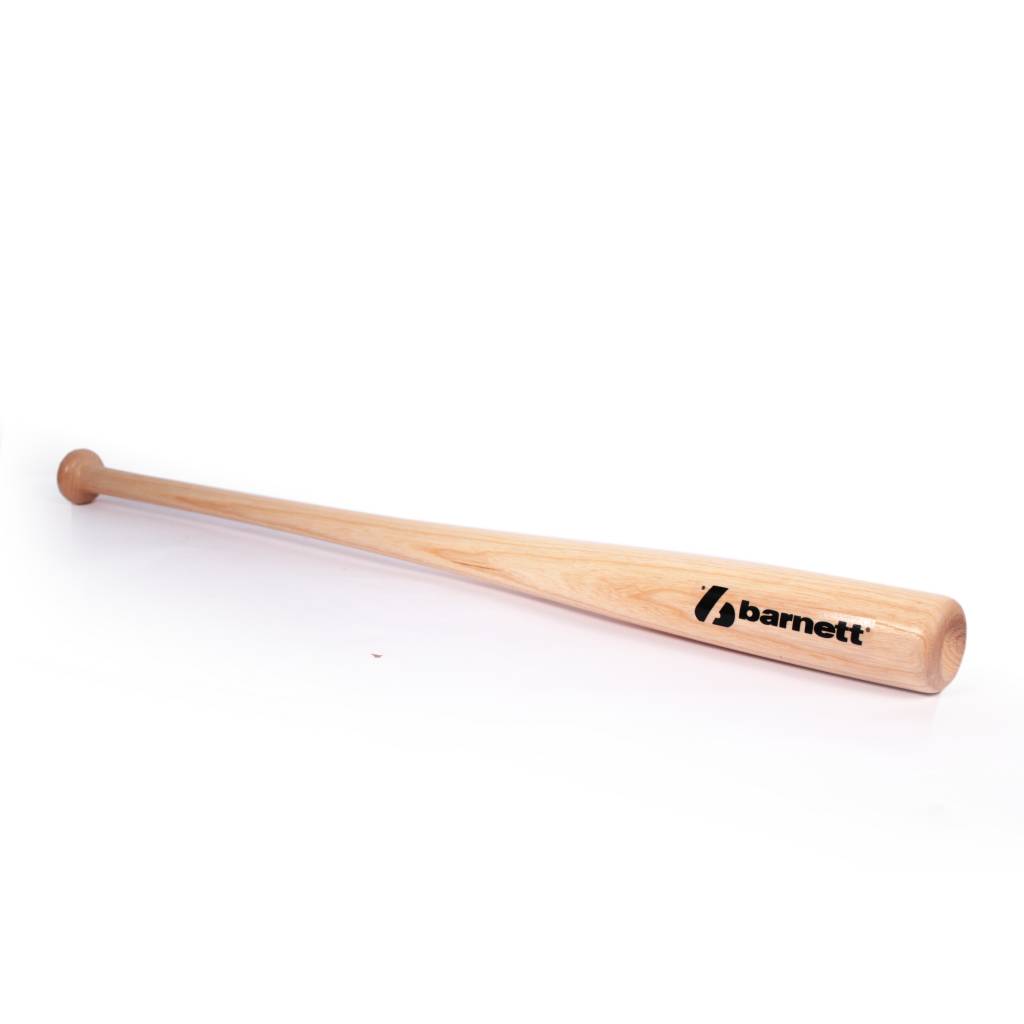 BATTE BASEBALL									BB-5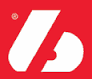 